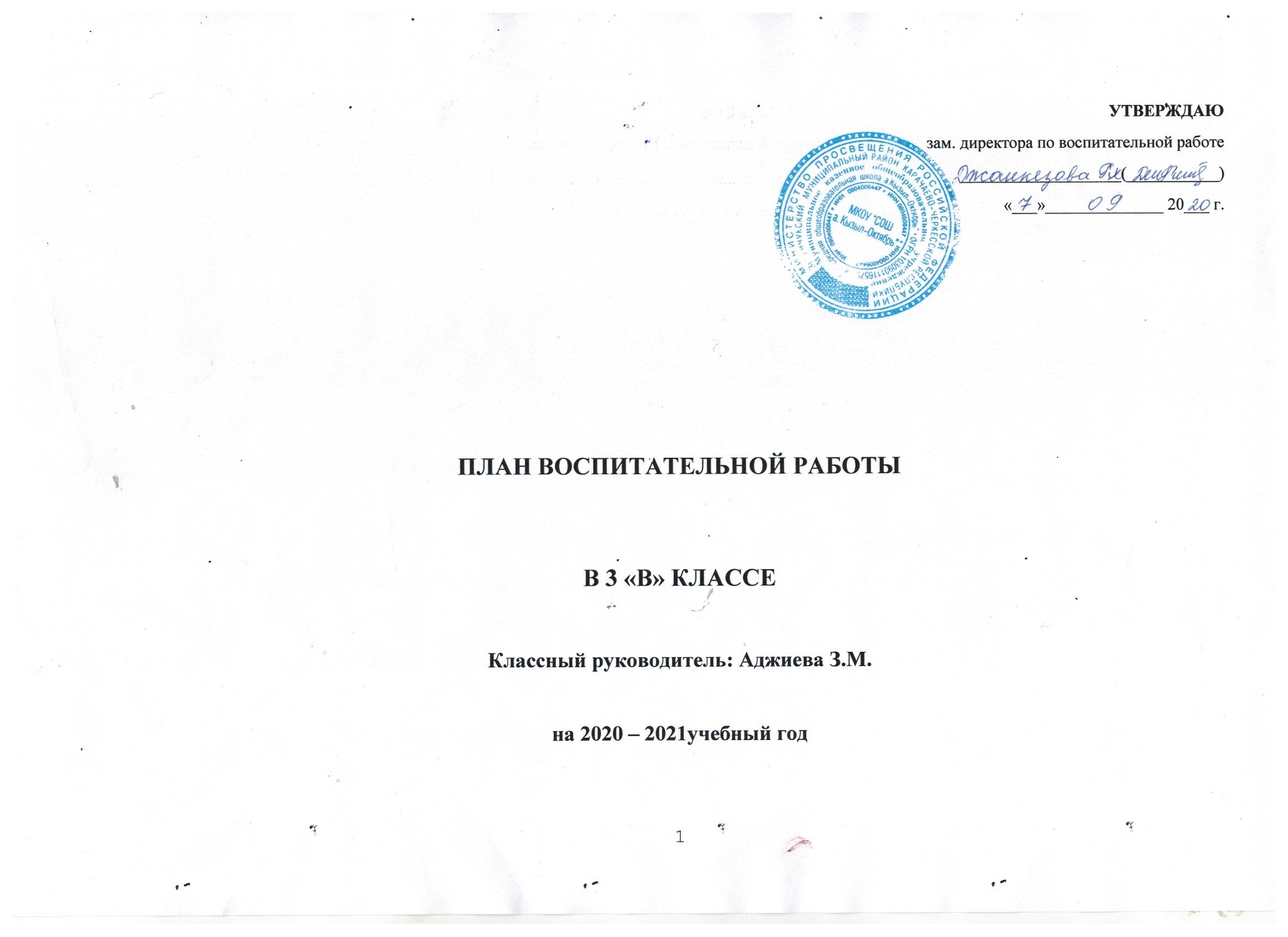 Анализ воспитательной работы с классом за предыдущий 2019-2020 учебный год     Основной целью работы было моделирование и построение воспитательной работы в классе, направленной на развитие и раскрытие индивидуальности ребёнка умеющего жить в классном коллективе и строить со своими одноклассниками отношения дружбы и взаимопомощи.     Исходя, из основной цели  были поставлены следующие задачи:  способствовать организации положительной атмосферы; формировать классный коллектив, через активизацию деятельности каждого ребёнка; воспитывать стремление вести  здоровый образ жизни и  формировать культуру здоровья; развитие творческих способностей учащихся, через различные виды деятельности; осуществлять диалог семьи и школы в воспитательной работе с учащимися.     В прошедшем учебном году воспитательная работа в классе велась по семи направлениям. Основными формами работы с детьми стали классные часы, праздники, экскурсии, викторины, конкурсы, соревнования, беседы. В классных делах принимали участие все учащиеся.    Одним из важнейших направлений воспитательной работы в классе являлось патриотическое воспитание. Организация и проведение мероприятий, имеющих патриотическую направленность, способствовало формированию гражданской позиции, воспитывало чувство любви и уважения к своей стране, её истории и традициям. По данному направлению в 2019-2020  учебном году проводились следующие мероприятия: классные часы  «День Победы», «Блокадный хлеб», «Битва под Москвой», участие в акции, посвященной 75-летию победы в Великой Отечественной войне, конкурсы рисунков о войне.     В течение всего года  создавалась в классе доброжелательная атмосфера и доверительные отношения друг к другу. Одновременно подводились дети к пониманию необходимости их общему участию в делах, через коллективную  и групповую деятельность. В решении данной задачи проводились моделирующие игры, классные часы: «Какого человека можно назвать культурным?», «Что значит быть хорошим сыном и дочерью?»,  «Как лучше поступить?»;  внеклассные мероприятия: конкурсы рисунков и поделок на тему «Золотая осень», «Новогодние фантазии», праздник «Как празднуют Новый год в разных странах», чаепития и праздничные концерты. В течение года с детьми проводилось множество конкурсов и  бесед, способствующих воспитанию любви к чтению: «Хорошая книга - твой друг на всю жизнь». Проводились также классные часы  по «Живой этике» и тематические классные часы и проекты : «Моя семья», «Что такое дружба?», «Тренинги общения» и др., что способствовало умению общаться в коллективе, в семье.
      Все эти мероприятия и классные часы  способствовали формированию у учащихся уважительного отношения к членам своей семьи, воспитанию дружеского отношения к окружающим, расширению кругозора и повышения общей культуры учащихся. 
     Показателем воспитанности являются конкретные действия каждого ученика в различных ситуациях, его поступки, его ориентиры, отношения к одноклассникам, к старшим, а также к самому себе были проведены классные часы «Устав – закон школьной жизни», «Правила этикета:  правила обращения с окружающими, волшебные слова», викторина «Как быть самостоятельным, прилежным и старательным», «Откуда берутся лентяи?».
   В прошедшем году шел поиск и разработка оптимальной модели самоуправления в классе. Дело это было нелегкое, т.к. необходимо было учитывать как возрастные психологические особенности младших школьников, так и специфику данного класса.Учащиеся класса энергичны, пытливы, с удовольствием берутся за любое дело, проявляют творческий подход, но часто не доводят дело до конца. Наряду с этим дети нетерпимы, стремятся к лидерству, не имея для этого необходимых качеств.
   Дети выполняли разовые поручения, учились дежурить по классу, участвовали в классных и внеклассных мероприятиях. Был выбран актив класса и распределены поручения в классе. Доля самостоятельности в данном возрасте мала, проходилось их направлять и контролировать.
    Считаю, что прогнозируемый результат  по начальному формированию классного коллектива достигнут, но не в полном объёме. Ещё предстоит работать над развитием самодеятельных и самоуправленческих начал в коллективе класса, способствующих становлению самостоятельной творческой личности младшего школьника. Необходимо организовывать деятельность классного коллектива, способствующую развитию творческого потенциала каждого ребенка, через систему сменных поручений в классе,  а также продолжать способствовать формированию ответственности за порученное дело и  развивать чувство коллективизма.   Ещё одна немало важная задача  - это воспитание  здорового образа жизни через систему оздоровительных мероприятий. 
   Планируя спортивно-оздоровительную работу,  прогнозировала следующий результат: сформировать у учащихся необходимые знания, умения и навыки здорового образа жизни; укрепление здоровья детей  и возможность сохранения его, как следствие этого, снижение риска заболеваний. Сохранение и укрепление здоровья учащихся осуществлялось по трем направлениям.   
     В течение года проводились утренние зарядки, физкультминутки во время учебного процесса для активации работы головного мозга и снятием физической усталости. Проводили гимнастику для органов зрения, с целью профилактики нарушения зрения.Использование здоровье сберегающих образовательных технологий: учет возрастных и индивидуальных особенностей учащихся; рациональное распределение учебного материала и расписание уроков.  
    С ребятами проводились тематические классные часы: «Разговор о правильном питании», «Твой режим дня», «Чистота – залог здоровья!», «Как уберечься от  гриппа».     На родительских собраниях, рассказывала о пользе горячего питания в школьной столовой.        Сделано немало, но данную задачу считать решенной  нельзя. Следует продолжить  работу по обеспечению школьника возможности сохранения здоровья за период обучения в школе, научить использовать полученные знания в повседневной жизни. 
     Следующей задачей работы с детьми была задача:   развитие творческих способностей учащихся, через различные виды деятельности. 
  Предполагалось, активизировать всех детей, вовлекая их в различные дела и мероприятия класса и школы. На классном часе  и родительском собрании познакомила детей и родителей, с работающими кружками в школе и в дополнительных образовательных учреждениях.  В результате более половины детей  посещают различные кружки и секции.      В классе в течение года велась работа по вовлечению детей в интеллектуальную деятельность. Проводились различные викторины и познавательные игры по плану воспитательной работы в классе и школе.      Важной задачей  было установление  контакта с родителями обучающихся детей. Ведь добиться реальных успехов в деле воспитания детей, мы можем только, если родители будут нашими активными помощниками. В начале года мы вместе с родителями обсудили перспективы на учебный год, запланировали проведение совместных мероприятий. 
   С моей стороны были организованы: личные индивидуальные беседы с родителями, психолого - педагогическое просвещение с целью повышения уровня воспитанности учащихся, памятки для родителей по тем или иным вопросам воспитания, дистанционные  уроки в период пандемии.   В 2019 – 2020 учебном году  проведено 3 родительских собрания, 3 заседания родительского комитета, организованы индивидуальные консультации для пап и мам по вопросам обучения и воспитания детей.    Исходя, из выше сказанного, я поставила перед собой цель: раскрытие творческой индивидуальности личности младшего школьника через создание в классном коллективе атмосферы сотрудничества, толерантности и поддержки.     В следующем учебном году необходимо решать следующие задачи:Продолжить работу по воспитанию мотивации здорового образа жизни, через участие в физкультурно-оздоровительных мероприятиях.Продолжить работу по сплочению коллектива, через активизацию деятельности каждого ребёнка.Привлечение детей к классному самоуправлению.Развитие индивидуальности учащихся класса, способствующие свободному и полному раскрытию всех способностей и их формирование.Духовно- нравственное воспитание личности школьника. Укрепление сознательной дисциплины и культурного поведения.Осуществлять мониторинг роста и развития каждого ученика.Осуществление более тесного взаимодействия семьи и школы.      В целом воспитательная работа во 2 «В»  классе была многоплановой и разносторонней.  Считаю, что участие ребят в классных и общешкольных мероприятиях способствовало дальнейшему формированию коллектива. В целом можно признать совместную работу учителя, родителей, детского коллектива удовлетворительной. 2.Основные цели и задачи воспитательной работы на 2020-2021 учебный годСовременный национальный воспитательный идеал - это высоконравственный, творческий, компетентный гражданин России, принимающий судьбу Отечества как свою личную, осознающий ответственность за настоящее и будущее своей страны, укорененный в духовных и культурных традициях многонационального народа Российской Федерации. Главная цель воспитательной работы: формирование положительной  Я - концепции  обучающегося  школы I ступени на основе  ФГОС; развитие нравственной, гармоничной, физически здоровой личности, способной к творческому самоопределению. Цели  воспитательной работы: 1. Воспитывать любовь к Родине, к родному краю, к природе.2. Воспитывать и укреплять навыки сознательной дисциплины у учащихся.3. Воспитывать ответственное отношение к учебе, к общественным поручениям, к труду.Задачи воспитательной работы:1.Формирование у детей гражданско-патриотического сознания,  духовно-нравственных ценностей гражданина России;2.Совершенствование оздоровительной работы с учащимися и привитие навыков здорового образа жизни, развитие коммуникативных навыков и формирование методов бесконфликтного общения;3.Поддержка творческой активности учащихся во всех сферах  деятельности;4.Создание и развитие детского коллектива как основы для меж возрастного конструктивного общения, социализации, социальной адаптации, творческого развития каждого учащегося;5.Совершенствование системы воспитательной работы в классном  коллективе;6.Совершенствование системы семейного воспитания, повышение ответственности родителей за воспитание и обучение детей.Качества личности, формируемые в процессе воспитательной работы с классным коллективом Интерес к самому себеУправление собойУважение чужого мненияЛюбознательность и вовлеченность в деятельностьЭмоциональная устойчивостьЖелание действовать и совершать поступкиОтветственность за свои поступки 5. План воспитательной работы на 2020-2021 учебный год План мероприятий на  I четвертьСЕНТЯБРЬОКТЯБРЬПлан мероприятий на  II четвертьНОЯБРЬДЕКАБРЬПлан мероприятий на  III четверть  ЯНВАРЬФЕВРАЛЬМАРТПлан мероприятий на  IV четвертьАПРЕЛЬМАЙПлан работы по предупреждению дорожно-транспортного травматизма.План работы по профилактике здорового образа жизни, суицидального поведения, беспризорности, безнадзорности и употребления психотропных веществ. План работы по профилактике здорового образа жизниПлан работы по профилактике безнадзорности и правонарушений  несовершеннолетних План работы с родителями (родительский комитет,  тематика родительских собраний, лекторий, консультаций, взаимодействие с педагогом – психологом,  учителем – логопедом).Цель: создание благоприятных условий для обеспечения взаимопонимания стремлений школы и семьи в развитии личности ребенка, мотиве его учения, ценностных ориентаций, раскрытия его индивидуальности и творческого потенциала.Задачи:1. Просветительская - научить родителей видеть и понимать изменения, происходящие с детьми. Соблюдение требований устава школы.2. Консультативная - совместный психолого-педагогический поиск методов эффективного воздействия на ребенка в процессе приобретения им общественных и учебных навыков.3. Коммуникативная - обогащение семейной жизни эмоциональными впечатлениями, опытом культуры взаимодействия ребенка и родителей.Методы и приёмы:- использование индивидуальных форм работы с родителями;- приглашение родителей в школу;- проведение «родительского дня»;- индивидуальные беседы, посещение семей (по мере возникновения проблем). - совместная деятельность учащихся и родителейЦель: обеспечение социальной поддержки детей и подростков «группы риска», направленной на решение проблем детской и подростковой безнадзорности и преступности.Задачи:организация профилактической работы по выявлению и устранению причин и условий, способствующих совершению преступлений, правонарушений, антиобщественных действий обучающихся;повышение правовой культуры и социально-педагогической компетенции родителей обучающихся;осуществление мероприятий по оказанию комплексной социально- психолого- педагогической поддержки, обеспечению досуга и отдыха детей и подростков, находящихся в социально опасном положении;обеспечение защиты прав и законных интересов несовершеннолетних;формирование потребности ведения здорового образа жизни.Основные направления:работа с детьми, находящимися в социально-опасном положении;работа с учащимися «группы риска»;работа с неблагополучными семьями;правовое просвещение;пропаганда ЗОЖ;профилактика вредных привычек;профилактика правонарушений в быту, на улице, в обществе;профилактика суицидального поведения;План мероприятий,направленных на профилактику алкоголизма и наркомании, токсикомании и  табакокурениясреди несовершеннолетних на 2019-2020 учебный годЦель: формирование у учащихся школы негативного отношения к табакокурению, к употреблению спиртных напитков, наркотических и психотропных веществ через воспитание мотивации здорового образа жизни.Задачи:Продолжить формирование знаний об опасности различных форм зависимостей, негативного отношения к ним путём просветительской и профилактической деятельности с учащимися, педагогами, родителями.Способствовать обеспечению условий для организации и проведения мероприятий, направленных на формирование у учащихся стремления к ведению здорового образа жизни; повышать значимость здорового образа жизни, престижность здорового поведения через систему воспитательных мероприятий. Систематизировать совместную работу с родителями, педагогами, медиками и общественностью по профилактике употребления употреблению спиртных напитков, наркотических и психотропных веществ, табачных изделий. Продолжать работу по развитию информационного поля по профилактике употребления спиртных напитков, наркотических и психотропных веществ, табачных изделий. Продолжить развитие коммуникативных и организаторских способностей учащихся, способности противостоять негативному влиянию со стороны.Мероприятия для реализации поставленных задач.Предупреждение травматизма  3  классНаправление воспитательной работыНазвание мероприятияВремя проведенияОтветственныйГражданско-патриотическое 1) День Знаний2) Классный час  «День солидарности в борьбе с терроризмом».3) Беседа по  ПДД «Безопасный маршрут из дома в школу».4) Классный час по ПДД «Правила безопасности для пешеходов и пассажиров».5) Всероссийское образовательное мероприятие «Урок Цифры».1 сентября3 сентября21 сентября23 сентября26 сентябряДиректор, завуч  по ВРКлассный руководительКлассный руководитель Классный руководительНравственно-эстетическое1)Беседа  «Правила поведения в школе».  2)  Конкурс рисунков «Краски Осени».4 сентября29 сентябряКлассный руководительЭкологическое   Беседа «Что такое экология?»Четвертая  неделя Классный руководительФизкультурно-оздоровительное 1) Беседа по ОЗОЖ «Как не заболеть гриппом, коронавирусом». 2) «Мы против наркотиков!»24 сентябряТретья неделя. Классный руководительТрудовое «Озеленение класса»Первая неделя Классный руководительЭкскурсионно-туристическоеЭкскурсия «Гербарий из осенних листьев».25 сентябряКлассный руководительДуховно-нравственное«Россия – наша Родина».Вторая неделяКлассный руководительНаправление воспитательной работыНазвание мероприятияВремя проведенияОтветственныйГражданско-патриотическое 1)День правого воспитания «Мои права и обязанности»2)Всероссийский урок безопасности школьников в сети Интернет.3) «Наши достижения. Итоги 1 четверти»первая неделяВторая неделяЧетвертая неделя Классный руководительНравственно-эстетическоеПраздник «День учителя». Участие в общешкольном концерте.2 октября завуч по ВР, кл.руководительЭкологическое 1) Областная акция «Школа утилизации: электроника»2) Акция «Сортируй и выигрывай!»3) Всероссийский урок «Экология и энергосбережение»вторая неделя Последняя неделя Классный руководительФизкультурно-оздоровительноеБеседа «Правила безопасного поведения в быту, на улицах и дорогах в дни школьных каникул».Четвертая неделя Классный руководительТрудовое Генеральная уборка класса.Четвертая  неделяКлассный руководительДуховно-нравственноеАкция «Школа добрых дел». Изготовление открыток для бабушек и дедушек к празднику Дню пожилого человекаПервая неделяКлассный руководительНаправление воспитательной работыНазвание мероприятияВремя проведенияОтветственныйГражданско-патриотическое Кл.час  «День  народного единства».Кл.час  «Учиться – это интересно!»Рейд «У кого в порядке книжки и тетрадки».Первая неделяВторая неделяКлассный руководительНравственно-эстетическое1)  Открытка для мамы  ко  Дню Матери.2)   Общешкольный конкурс поделок «Новогодняя фантазия»3) «Правила этикета»Третья неделяЧетвертая неделя Классный руководительЗавуч по ВР, Экологическое Беседа  «Береги природу!»В течение месяца Классный руководитель.Физкультурно-оздоровительное Подвижные игры на свежем воздухеПервая неделяКлассный руководительТрудовое «Трудовой десант». Уборка класса.В конце  месяцаКлассный руководительэкскурсионно-туристическоеПосещение библиотекиВ течение месяцаКлассный руководительДуховно-нравственное Беседа «Толерантность - путь к миру». Четвертая неделяКлассный руководительНаправление воспитательной работыНазвание мероприятияВремя проведенияОтветственныйГражданско-патриотическое «День героев Отечества»Беседа «Для чего нужны законы?»: изучаем Конституцию РФ. 3)Классный час «Наши достижения. Итоги 2 четверти»Вторая неделяЧетвертая неделя Классный руководительНравственно-эстетическое«Как помириться после ссоры» Новогодний праздник у ёлки.Конкурс рисунков «Новый год!»Первая неделяТретья  неделяКлассный руководительЭкологическое Экологическая акция  «Помоги птицам  зимой!»В течение месяца Классный руководительФизкультурно-оздоровительное 1)«Веселая лыжня».2)Беседы  «Осторожно сосульки», «Осторожно гололёд!» «О безопасном обращении с пиротехническими средствами и поведении на дорогах  и водоёмах во время новогодних каникул»Четвёртая неделя Классный руководитель, учитель физкультуры.Трудовое 1)Украшение класса к празднику. «Мастерская Деда Мороза»2)Генеральная уборка класса.Третья неделя Классный руководительЭкскурсионно-туристическоеДуховно-нравственное Беседа «Традиции  празднования Нового года в разных странах».Последняя неделяКлассный руководительНаправление воспитательной работыНаправление воспитательной работыНазвание мероприятияНазвание мероприятияВремя проведенияВремя проведенияОтветственныйОтветственныйГражданско-патриотическое Гражданско-патриотическое «Россия – Родина моя!».«Мы  за безопасное движение!» по ПДД«Россия – Родина моя!».«Мы  за безопасное движение!» по ПДДПервая неделяПервая неделяКлассный руководительКлассный руководительНравственно-эстетическоеНравственно-эстетическое1) Конкурс рисунков «Зимушка-зима!» 2)  Беседа «Поговорим о том, как мы выглядим»1) Конкурс рисунков «Зимушка-зима!» 2)  Беседа «Поговорим о том, как мы выглядим»Четвертая неделяЧетвертая неделя Классный руководитель Классный руководительЭкологическое Экологическое Акция «Покорми птиц!»Акция «Покорми птиц!»В течение месяцаВ течение месяцаКлассный руководительКлассный руководительТрудовоеТрудовоеИзготовление кормушек для птиц.Изготовление кормушек для птиц.В течении месяцаВ течении месяца Классный руководитель Классный руководительФизкультурно-оздоровительное Физкультурно-оздоровительное Дни здоровья во время зимних каникулБеседа по ПДД, ТБ во время коллективной поездки.Дни здоровья во время зимних каникулБеседа по ПДД, ТБ во время коллективной поездки.Первая неделя Первая неделя  Классный руководитель Классный руководительЭкскурсионно-туристическоеЭкскурсионно-туристическоеНеделя театра и экскурсий в зимние каникулы.Неделя театра и экскурсий в зимние каникулы.В зимние каникулыВ зимние каникулыКлассный руководитель,родительский комитет.Классный руководитель,родительский комитет.Духовно-нравственное Духовно-нравственное Классный час  «Крещение Руси»Классный час  «Крещение Руси»Первая неделяПервая неделяКлассный руководительКлассный руководительНаправление воспитательной работыНазвание мероприятияВремя проведенияОтветственныйГражданско-патриотическое  1)«День защитников Отечества. О героях былых времен»2)«Конкурс песни и строя» 3)«Мой папа – пример для меня»4)Беседа по ПДД «Мой двор. Моя улица»Третья неделяВ течение месяца Классный руководительНравственно-эстетическое  1.«День Святого Валентина».Откуда пришёл к нам этот праздник.2.  «Мальчики и девочки. Дружить или ссориться?»Вторая неделяТретья неделя Классный руководительЭкологическое «Палитра моего края». В течение месяца Классный руководительТрудовоеИзготовление открыток папам, мальчикам.Третья неделя Классный руководительФизкультурно-оздоровительное Спортивный праздник «Веселые старты».Игры на свежем воздухе.В течении месяца Классный руководитель, учитель физкультурыЭкскурсионно-туристическоеЭкскурсия в природу «Зима».Четвертая неделя Классный руководительДуховно-нравственное Час общения «Мир моих увлечений».Первая неделяКлассный руководительНаправление воспитательной работыНазвание мероприятияВремя проведенияОтветственныйГражданско-патриотическое Классный час  «Пусть всегда будет мама!»«Что такое ответственность?»«Конвенция о правах ребенка»Викторина «Что за прелесть эти сказки»«Мои достижения  «Итоги 3 четверти»Вторая неделяТретья неделяКлассный руководительНравственно-эстетическое1)  Конкурс рисунков и фотографий  «Мамина улыбка»2) Праздник   «8 Марта».Первая неделяПервая неделя Классный руководительТрудовое «Чистота и уют рядом живут»Генеральная уборка классаВ течение месяца Классный руководительФизкультурно-оздоровительное ПДД, ТБ во время весенних каникул  Вторая неделя Классный руководительЭкскурсионно-туристическоеДуховно-нравственное Направление воспитательной работыНазвание мероприятияВремя проведенияОтветственныйГражданско-патриотическое 1) Урок-соревнование «Учиться – всегда пригодится!»2) «Что такое характер?»3)  «1 апреля – День смеха!»4)  Гагаринский урок «Космос и Я».В течение месяцаТретья неделя Первая неделяВторая неделя Классный руководительНравственно-эстетическое1)  Конкурс рисунков «Мы и космос»2)  Конкурс  смешных рисунков , фотографий, историй, сценок к 1 апреляПервая неделяВторая неделяПервая неделяКлассный руководительЭкологическоеПраздник «День птиц»В течение месяцаКлассный руководительФизкультурно-оздоровительное  «Мы за здоровый образ жизни!»«Общаемся с животными» (школа безопасности)Четвёртая неделяКлассный руководительТрудовое Работа на пришкольном участке.Третья неделя Классный руководительЭкскурсионно-туристическоеЭкскурсия в природу «Весна»Четвертая неделяКлассный руководительДуховно-нравственное Направление воспитательной работыНазвание мероприятияВремя проведенияОтветственныйГражданско-патриотическое 1) «Поклонимся великим тем годам!» ко Дню Победы.2) Акция «Подарок воину»3) Митинг, посвященный Дню Победы.4) Кл.час «Итоги учебного года»Первая неделяПервая неделя9 маяПоследняя неделяКлассный руководительНравственно-эстетическое1)  Конкурс рисунков, посвященных Дню Победы. «Да, здравствует, Победа!»3) «Последний звонок»4) Праздник «Прощание с 3 классом»Вторая неделяДо  8 мая25 маяПоследняя неделя Классный руководительЭкологическое Операция «Школьный двор»Уборка территории школы.В течении месяцаКлассный руководительФизкультурно-оздоровительное ПДД «Здравствуй, лето!» ТБ во время летних каникулЧетвертая неделя месяцаКлассный руководительЭкскурсионно-туристическоеДень пожарной охраны. Экскурсия в пожарную часть.Четвертая неделяКлассный руководительДуховно-нравственное Час общения  «Моя семья и семейные традиции»  к Международному Дню семьи.Классный час, посвященный Дню славянской письменности «Кирилл и Мефодий».Вторая  неделяКлассный руководитель
№
Мероприятия
Срок
Ответственные
1.Проведение уроков изучения правил дорожного движения согласно программеЕжемесячноКлассный руководитель
2.Проведение на родительском собрании беседы «Наши дети – пешеходы», «Как избежать ДТП»1 раз в полугодиеКлассный руководитель
3.Проведение утренника «Правила движения достойны уважения»В течение годаКлассный руководитель
4.Организация конкурсов на лучший рисунок, рассказ, исполнение стихотворения по безопасности движенияВ течение годаКлассный руководитель
5.Проведение бесед – «минуток» по профилактике несчастных случаев с детьми на дороге (в начальных классах ежедневно на последнем уроке)В течение годаКлассный руководитель
6.Участие в проведении «Недели безопасности» (по плану школы)Сентябрь, октябрь, январь, март, майКлассный руководитель№мероприятиясрокиОтветственный1Викторина «Азбука здоровья»сентябрьКлассный руководитель2Беседа  «Как защитить себя от инфекции?»сентябрьКлассный руководитель3День здоровья «Путешествие в мир природы».сентябрьКлассный руководитель4Беседа «Как уберечься от гриппа?»октябрьКлассный руководитель5Беседы с родителями о необходимости вакцинации против гриппа, мерах личной и общественной профилактики, необходимости своевременного обращения за медицинской помощью и вреде самолечения их детей.сентябрь -октябрьКлассный руководитель6 «Мы за здоровый образ жизни». «Нет наркотикам!»ноябрьКлассный руководитель7Всероссийская акция «Мы выбираем спорт как альтернативу пагубным привычкам»ноябрьКлассный руководитель8Уроки здоровья и  безопасности. «Если Вам угрожает опасность!».ноябрьКлассный руководитель9Проведение рейдов «Школьная форма должна быть в «форме»в течение годаКлассный руководитель10Уроки здоровья и безопасности. Классные часы  «Пиротехника - от забавы до беды!».декабрьКлассный руководитель11Спортивный праздник «Весёлые старты»февральКлассный руководитель12Всемирный день здоровья. КТД «Школа – территория здоровья»апрельКлассный руководитель13Уроки права, здоровья и безопасности «Здоровым быть - Родине служить!».апрельКлассный руководитель14Родительское собрание «Роль родителей в профилактике правонарушений и формировании здорового образа жизни у детей».апрельКлассный руководитель15Походы и экскурсии «Лето на пять с плюсом».майКлассный руководитель№ п/пНазвание мероприятияСроки реализацииОтветственный 1Посещение семей с целью обследования жилищно-бытовых условий и выявления неблагополучных семей.Сентябрь Кл. руководитель, соц. педагог2Беседа «Что делать, если потерялся?»Сентябрь Классный руководитель3Анкетирование детей «Мои занятия после школы»Сентябрь-октябрьКлассный руководитель4Анкетирование родителей «Занятость детей во внеурочное время»Сентябрь-октябрьКлассный руководитель5Беседа  «Я и мои друзья»Октябрь Классный руководитель6Классный час «Права и обязанности»Октябрь Кл. руководитель, социальный педагог7Беседа о правилах поведения в школе, на дороге, общественных местах»Ноябрь Классный руководитель8Беседа о правилах поведения и способах обеспечения личной безопасности во время осенних каникулНоябрь Классный руководитель9Классный час «За здоровый образ жизни!»НоябрьКл.  руководитель10Совместная деятельность родителей и детей «Папа, мама, я – здоровая семья!» (Поход в рощу)Декабрь-январьКл. руководитель, родители11Родительское собрание «Родительская любовь и ее роль в воспитании детей»ДекабрьКлассный руководитель12Классный час «Прежде чем сделать – подумай!»ЯнварьКлассный руководитель13Конкурс рисунков «Останови зло»ФевральКлассный руководитель14Занятие  «Возраст, с которого наступает уголовная ответственность»Февраль Кл.  руководитель, инспектор ПДН15Книжная выставка «Дети и преступность»Март Кл. руководитель, библиотекарь16Классный час «Страна Непослушания»Март Классный руководитель17Беседа «Дети и насилие. Как предотвратить беду»Апрель Классный руководитель18Психологические консультацииПо мере обращенияПсихолог 19Беседа  «Вредные привычки»Апрель Школьный врач20Организация летнего отдыха детейМай Кл.  руководитель, родителиМесяцСодержание работы с родителямиСентябрь1.Встреча родителей с классным руководителем, выбор родительского комитета2.Уточнение социального паспорта класса.3. Изучение вопроса организации питания.4. Родительское собрание «Переходим в 3 класс…».5.Режим работы школы.Октябрь1. Проведение беседы о соблюдении правил дорожного движения учащимися и их родителями. Беседа о необходимости обеспечить детей светоотражающими элементами на одежде2. Обсуждение мер по профилактике заболеваний во время эпидемии гриппа. Прививки.3.Родительское собрание «Ответственность родителей за воспитание иобразование детей»Ноябрь1.Родительское собрание «Помощь родителей при выполнении домашнего задания»2 Организация и проведение праздника «День матери»Декабрь1. Подготовка и проведение новогоднего праздника.2. Оформление подарков и сюрпризов для учащихся.3. О зимнем отдыхе детей. Безопасность учащихся.Январь1.Подведение итогов работы родительского комитета за 1 полугодие.2. Проведение совместной с родителями экскурсии в городскую библиотеку.2.Совместное планирование работы на 2 полугодие.Февраль1. Родительская конференция «Чтение - вот лучшее учение»2. Подготовка праздника – День Защитника Отечества. ПоздравлениеМарт1. Подготовка и проведение праздника «Мамин день».2. Проверка состояния школьных учебников.3.Родительское собрание «Итоги 3 четверти».Апрель1. Индивидуальные консультации родителей с психологом, соц.педагогом.2.Обсуждение вопроса об организации походов и экскурсий в весеннее время.3. Озеленение класса.4. Участие в субботникеМай1. Экскурсия на природу.2. Участие родителей в работе кабинета, в подготовке необходимыхучебных пособий по различным предметам к новому учебному году.3. Годовой отчёт о работе родительского комитета.4. Родительское собрание «Итоги года. Занятость учащихся летом.Соблюдение учащимися ТБ, ПДД, ППБ во время летних каникул»МесяцСодержаниеСентябрь1.Встреча родителей с классным руководителем, выбор родительского комитета2.Уточнение социального паспорта класса.3. Изучение вопроса организации питания.4. Родительское собрание «Переходим в 3 класс…».5.Режим работы школы.Октябрь1. Проведение беседы о соблюдении правил дорожного движения учащимися и их родителями. Беседа о необходимости обеспечить детей светоотражающими элементами на одежде2. Обсуждение мер по профилактике заболеваний во время эпидемии гриппа. Прививки.3.Родительское собрание «Ответственность родителей за воспитание иобразование детей»Ноябрь1.Родительское собрание «Помощь родителей при выполнении домашнего задания»2 Организация и проведение праздника «День матери»Декабрь1. Подготовка и проведение новогоднего праздника.2. Оформление подарков и сюрпризов для учащихся.3. О зимнем отдыхе детей. Безопасность учащихся.Январь1.Подведение итогов работы родительского комитета за 1 полугодие.2. Проведение совместной с родителями экскурсии в городскую библиотеку.2.Совместное планирование работы на 2 полугодие.Февраль1. Родительская конференция «Чтение - вот лучшее учение»2. Подготовка праздника – День Защитника Отечества. ПоздравлениеМарт1. Подготовка и проведение праздника «Мамин день».2. Проверка состояния школьных учебников.3.Родительское собрание «Итоги 3 четверти.Апрель1. Индивидуальные консультации родителей с психологом2.Обсуждение вопроса об организации походов и экскурсий в весеннее время.3. Озеленение класса.4. Участие в субботникеМай1. Экскурсия на природу.2. Участие родителей в работе кабинета, в подготовке необходимыхучебных пособий по различным предметам к новому учебному году.3. Годовой отчёт о работе родительского комитета.4. Родительское собрание «Итоги года. Занятость учащихся летом.Соблюдение учащимися ТБ, ПДД, ППБ во время летних каникул»№ п/п                                   Мероприятие          Сроки      Ответственный1.Индивидуальные консультации для обучающихсяВ течение годаПедагог-психолог, соц.педагог 2.Посещение на дому В течение годаКлассный руководитель Соц.педагог (с привлечением специалистов)3.Индивидуальные и групповые беседыВ течение годаЗаместитель директора по ВР, соц.педагог, классный руководитель4Групповые занятия «Снижение личностной тревоги»Сентябрь - октябрьПедагог-психолог 4Организовать и провести учебные занятия - тренинги «Маленькое приведение» (обучение выплескивания своего гнева в приемлемой для этого форме) выплёскивать свой гнев в приемлемой формеСистематическиПедагог-психолог 4Организовать и систематически проводить игровые занятия на тему  «Мой мир: он для меня, он мне, он ради меня. Умей его понять» (познаем себя, учимся контролировать свои эмоции)СистематическиПедагог-психолог 4 Организовать и проводить систематические тренинги для родителей и детей «группы риска» «Будем учиться понимать друг друга»АпрельПедагог-психолог 4 Организовать и проводить систематические тренинги для родителей и детей «группы риска» «Будем учиться понимать друг друга»Классный руководитель. Психолог.5.Отслеживание итоговых результатов (диагностика)МайЗаместитель директора по ВР, соц.педагог, педагог-психолог, кл.руководитель8.Встречи с инспектором ПДНВ течение годаИнспектор ПДН Работа с родителямиРабота с родителямиРабота с родителямиРабота с родителями№ п/п                                   Мероприятие          Сроки      Ответственный1.Консультации по вопросам воспитания и обучения для родителейВ течение годаЗаместитель директора по ВР, соц.педагог, педагог-психолог2.Родительские собрания:-Роль семьи и школы в формировании интереса к учению.-Требования к УУД обучающихся 4 класса.-Знакомство с нормативными документами школы. Обязанности родителей и их права.Сентябрь Директор школы, кл. руководитель-Развитие творческих способностей детейНоябрьЗам.директора по ВР, педагог-психолог, кл. руководитель- Поведенческая культура ученика. -Поговорим о дружбе.-Итоги первого полугодия.ДекабрьКл. руководитель-Твои права (анализ анкет).-Нужно ли в ребёнке воспитывать патриотизм?ФевральСоц.педагог,кл. руководительОбщешкольная родительская конференция«Азбука семьи»МартДиректор школы, зам.директора по ВР, педагог-психолог Организация летнего отдыха.АпрельЗам. директора по ВР,кл. руководитель3.Заседания родительского комитета В течение годаКл.руководитель4Индивидуально- профилактические  беседы с родителями «Взаимоотношения в семье»«Индивидуальная  работа дома, выполнение домашних заданий»«Осторожно пиротехника»« Созидательная сила любви»« Личность и семья»« Речевое общение домаСентябрьНоябрь ДекабрьЯнварь Март МайКл.руководитель5Учет посещаемости ребенком ДОУВ течении всего годаЗаместитель директора по ВР, соц.педагог, педагог-психолог, кл.руководитель6Участие родителей в жизни школы и класса:В течение годаКл.руководитель, Пред. РК№Наименование мероприятияСрокОтветственныеОрганизационно-методическая работа.Организационно-методическая работа.Организационно-методическая работа.Организационно-методическая работа.1Выявление  неблагополучных, неполных, малообеспеченных семей, детей, состоящих под опекой и попечительством.Сентябрь – октябрь (в течение года).Классные руководители, социальный педагог.2Выявление учащихся, склонных к употреблению алкоголя, наркотиков, токсических веществ, табакокурению и постановка их на внутришкольный учёт (анкетирование, личные беседы, тренинги, психологическое тестирование и др.)Сентябрь – октябрь (в течение года).Классные руководители, социальный педагог, педагог-психолог.3Вовлечение обучающихся, находящихся в группе риска в кружки, клубы, секции.Контроль за внеурочной занятостью учащихся.В течение годаЗам. директора по ВР, классные руководители, социальный педагог, педагог- психолог.4Корректировка  картотеки индивидуального учёта подростков группы риска.Сентябрь -октябрь  (в течение года)Социальный педагог, классные руководители5Проведение  профилактических рейдов «Подросток».В течение года.Социальный педагог, классные руководители, специалисты КДН и ЗП при администрации Неклиновского района.6Размещение информационно-методических  материалов на сайте школы.В течение годаСоциальный педагог.7Контроль за посещаемостью учебных занятий, выявление учащихся, не посещающих школу по неуважительным причинам, профилактическая работа с ними, своевременное информирование КНД и ЗП, ОПДН ОВД.Ежедневно.Социальный педагог, классные руководителиРабота с учащимисяРабота с учащимисяРабота с учащимисяРабота с учащимися1Лекторий «Подросток и закон» (7-11 кл.)1 раз в 2 месяцаСоциальный педагог.2Конкурс рисунков1-7 кл. «Мы за здоровый образ жизни»8-11 кл. «Мы выбираем жизнь!» Октябрь.Педагог изобразительного искусства3Беседы: «Правонарушения и ответственность за них» (5-8 классы),«Уголовная ответственность несовершеннолетних»(9-11 класс)Ноябрь.Классные руководители,  социальный педагог.4Цикл бесед о вреде наркотиков «Ты попал в беду» (8-11 классы)Октябрь, апрель.Классные руководители.5Выпуск листовок, памяток по пропаганде ЗОЖНоябрь.Социальный педагог, педагог- психолог.6Круглый стол «Бездна, в которую надо заглянуть» (8- 9классы)Декабрь.Социальный педагог, педагог- психолог.7Акция «Нет табачному дыму!»Январь.Социальный педагог, педагог- психолог.8Беседы  с юношами и девушками  по формированию сексуальной культуры (8-9 классы)Январь – февраль.Классные руководители9Квест «Баланс положительных и отрицательных сторон курения» (6 классы)Февраль.Социальный педагог, педагог- психолог.10Беседа «Правда и ложь об алкоголе» (6-9 классы)Март, апрель.Классные руководители.11Неделя пропаганды знаний о здоровом образе жизни.Май.Социальный педагог, педагог- психолог.12«За здоровый образ жизни»просмотр видеофильмов по плану социального педагога (1-11 классы)В течение года.Социальный педагог.13Беседы о вреде курения (5-9 классы)В течение года.Классные руководители, социальный педагог, педагог- психолог.14Беседы о профилактике ВИЧ инфекции (8-11 кл.)В течение года.Социальный педагог, педагог- психолог, медицинский работник.15Проведение тематических классных часов:«День против курения»;«Здоровье - это жизнь»;«Личность и алкоголь»;«Горькие плоды «сладкой жизни» или о тяжких социальных последствиях употребления наркотиков»В течение года (по запросу классных руководителей).Социальный педагог, педагог- психолог.16Систематическое выявление учащихся, нарушающих Устав школы,  Закон РФ «Об ограничении курения табака», Законы  КО «О профилактике наркомании и токсикомании на территории РФ  « О мерах по предупреждению причинения вреда здоровью и развитию несовершеннолетних в КО», «О защите несовершеннолетних от угрозы алкогольной зависимости и профилактике алкоголизма среди несовершеннолетних» другие нормативные акты, регулирующие поведение школьников  и принятие мер воспитательного воздействия.В течение года.Классные руководители, социальный педагог, педагог- психолог.17Семинары с элементами тренинга по профилактике наркомании, табакокурения, алкоголизма.В течение года. Педагог – психолог, социальный педагог.18Тематические выставки литературы « О здоровом образе жизни».В течение года.Педагог-библиотекарь.2.1 Спортивно- оздоровительные мероприятия.2.1 Спортивно- оздоровительные мероприятия.2.1 Спортивно- оздоровительные мероприятия.2.1 Спортивно- оздоровительные мероприятия.1День Здоровья (1-11 кл.)Сентябрь, январьЗам. директора по ВР учителя физической культуры, классные руководители.2Спортивные соревнования (1-11 кл.)В течение года (согласно общешкольному плану ВР)Зам. директора по ВР учителя физической культуры, классные руководители.3. Работа с родителями.3. Работа с родителями.3. Работа с родителями.3. Работа с родителями.1Родительские  собрания:- «Подросток и наркотики»;- «Курить или не курить?»«Организация занятий школьника по укреплению здоровья и привитию здорового образа жизни» (с приглашением  специалистов)В течение года (по запросу классных руководителей).Социальный педагог, педагог- психолог.2Лекторий для родителей: 1 классы    «Адаптация первоклассника».2-4  классы «Психология общения».5 классы  «Психофизическое развитие, адаптация учащихся переходного возраста».6 классы  «Социально-психологическая характеристика личности учащегося».7 классы   «Возрастные особенности подросткового периода».8 классы « Подросток и родители».9 классы «Поиск понимания в общении».10 классы  «Пора ранней юности».11  классы  «Взрослый, но всё ещё ребенок».В течение года (по запросу классных руководителей).Социальный педагог,педагог- психолог.3Консультации родителей  по вопросам профилактики алкоголизма, наркозависимости и лечения их последствий.В течение года (согласно плану социального педагога и педагога- психолога)Социальный педагог, педагог- психолог.4Разработка рекомендаций для родителей «Что делать, если в дом пришла беда», «Создание дома, свободного от наркотиков».В течение года.Социальный педагог, педагог- психолог.5Семинары с элементами тренинга по профилактике наркомании, табакокурения, алкоголизма.В течение года. Педагог – психолог, социальный педагог.6Анкетирование родителей «Здоровье в семье», «Детско- родительские отношения».В течение года.Социальный педагог, педагог- психолог.4. Работа с педагогическим коллективом.4. Работа с педагогическим коллективом.4. Работа с педагогическим коллективом.4. Работа с педагогическим коллективом.1МО  классных руководителей «Кризисные зоны развития ребенка и характер педагогической поддержки»По плану МО кл. руководителей.Зам. директора  по ВР, педагог- психолог, социальный педагог.2Разработка методических рекомендаций по проведению классных часов по нравственному и правовому  воспитанию старшеклассников.В течение года. Педагог- психолог, социальный педагог.3 Индивидуальное консультирование по вопросам профилактической работы с учащимися и родителями (законными представителями).В течение года. Педагог- психолог, социальный педагог.Циклограммаповышения педагогической культуры родителей                                                  Циклограммаповышения педагогической культуры родителей                                                  Циклограммаповышения педагогической культуры родителей                                                  Циклограммаповышения педагогической культуры родителей                                                  Родительское собраниеКонсультацияВсеобучПосещение семей на дому1 четверть« Режим дня третьеклассника»Анкетирование.Кружки и секции в школеРодительский всеобуч Знакомство с семьями вновь прибывших детей.Исследование условий жизни и быта в семье 2 четверть«Книга, компьютер и телевизор в доме».Как помочь  учитьсяРодительский всеобуч Знакомство с семьями вновь прибывших детей.Исследование условий жизни и быта в семье 3 четверть «Здоровье – самое дорогое, что есть у человека»Встреча за круглым столомРазвитие мотивации к здоровому образу жизниРодительский всеобуч Знакомство с семьями вновь прибывших детей.Исследование условий жизни и быта в семье 4 четверть«Итоги учебного года. Рекомендации  по организации летнего отдыха детей» »«Маленькие жалобщики и ябеды».Родительский всеобуч Знакомство с семьями вновь прибывших детей.Исследование условий жизни и быта в семье № п/пНаименование разделов и тем занятий1Условия безопасного поведения учащихся. Введение.2Что такое чрезвычайная ситуация?3Системы обеспечения безопасности. Сигналы оповещения4Ситуации аварийного характера в жилище5Системы оповещения при пожаре  Средства пожаротушения6План эвакуации при пожаре.7Средства бытовой химии Химические ожоги8Отравление медикаментами.  Опасные химические вещества (ртуть)9К чему приводят шалости детей. 10Чрезвычайные ситуации на транспорте. Автобус, троллейбус, трамвай и автомобиль11Чрезвычайные ситуации криминогенного характера в жилище. Как защитить свой дом?12Если дверь твоей квартиры пытаются открыть…13Если тебя пытаются куда-то заманить…14Загрязнение воздуха в доме и на улице.15Загрязнение водоемов. Питьевая вода.16Продукты питания.17Шумы и их вред для здоровья человека.18Правила работы за компьютером.19Осторожно тонкий лед!20Основные виды и причины травм.21Первая медицинская помощь при травмах.22Оказание первой помощи при ссадинах, переломах, ожогах, укусах насекомых23Влияние окружающей среды на здоровье человека.24Рациональное питание, физическая культура, закаливание.25Личная и общественная гигиена.26Инфекционные заболевания и их профилактика.27Простудные  заболевания и их профилактика.28Начальные сведения о вредных привычках и их влияние на здоровье человека.Тематика классных часов 3 классы1. Москва – столица России2. День скорби и памяти погибших в Беслане3. Я – ученик. Моё отношение к школе4. Мои бабушка и дедушка (ко Дню пожилых людей)5. Наши меньшие друзья (ко Дню защиты животных)6. Уроки Мойдодыра (о правилах личной гигиены)7. Мои права, мои обязанности8. Все люди братья (к Международному Дню толерантности)9. Поговорим о том, как мы выглядим10. Открытие мастерской Деда Мороза (украшение класса)11. Защита организма и укрепление здоровья в зимний период12. Золотые правила этики13. Защита Родины – долг перед Отечеством (к 23 февраля)14. «Волшебный» день (о правилах вежливости)15. Сегодня мамин праздник (к 8 Марта)16. Защита организма и укрепление здоровья в весенний период17. Человек в космосе (ко Дню космонавтики)18. Трудом людей славится земля19. Их имена не забыты (ко Дню Победы)20. Моя семья (к Международному дню семьи 15 мая)21. Здравствуй, лето!